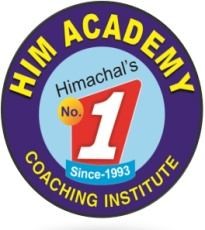 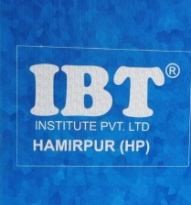 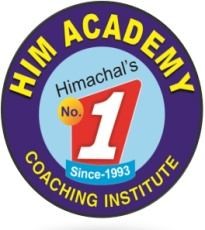 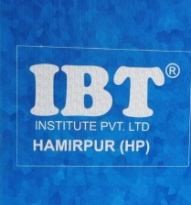 IBT (HAMIRPUR)HIM ACADEMY WEEKLY SCHEDULE (BANKING & SSC.)                                                26 - MARCH- 2023  TO 01- April- 2023 TIME/ DAYS 9:30am –10:30am 10:30am -11:30am 11:30am –12:30pm 12:30pm – 1:30 pm  1:30 pm- 2:00pm 3:00pm – 6:00pm MON Quant.  (Average) MR. SHUBHAM English (vocabulary)  Ms. Kiran REASONING (ELIGIBILITY TEST) MR. KAMAL G.K (Current Affair) MS. REKHA DAILY TEST  DOUBT SESSION TUE. Quant. (Average) MR. SHUBHAM English (vocabulary) Ms. Kiran REASONING (ELIGIBILITY TEST) MR. KAMALG.K  (Current Affair) MS. REKHA DAILY TEST DOUBT SESSION WED.  Quant.  (Mixture and Alligation) MR. SHUBHAM English  (Mis-spelt words)  Ms. Kiran REASONING (STATEMENT AND CONCLUSIONS) MR. KAMALG.K  (Current Affair) MS. REKHA DAILY TEST DOUBT SESSION THU. Quant. (Mixture and Alligation) MR. SHUBHAM English  (word replacement)  Ms. Kiran REASONING (STATEMENT AND CONCLUSIONS) MR. KAMALG.K  (Indian agriculture) MS. REKHA DAILY TEST DOUBT SESSION FRI. Advance Maths (Algebra) Mr. SHUBHAMEnglish  (word replacement)  Ms. Kiran Ad. REASONING (MR. Kamal)  G.K  (Indian agriculture) MS. REKHADAILY TEST DOUBT SESSION SAT. Advance Maths (Algebra) Mr. SHUBHAM Banking awarenessMs. Kiran  Adv. Reasoning Mr. Kamal G.K  (Minerals resources of India) MS. REKHA DAILY TESTDOUBT SESSION 